Unit 6 BellworkObjective 6.1Show You KnowIdentify the basic principles of economics1. Explain the concept of scarcity. How does it impact economics? 2. Where have you seen examples of consumer sovereignty in your own life?3. What are the four Factors of Production-                                                                                                      --                                                                                                      -4. Think of a Peach Pie. Provide one example for each of the Factors of Production that went into making that pie.-                                                                                                      --                                                                                                      -5. Explain the difference and connection between a trade-off and opportunity cost.Objective 6.2Show You KnowIdentify the circular flow of income1. Draw and label the circular flow of economics2. What exchange occurs in the factor market?3. What exchange occurs in the product market?4. What role does the government play in a mixed economy?Objective 6.3Show You KnowAnalyze the historical significance and modern impact of labor unions  1. How did FDR’s New Deal impact American labor?2. How did Upton Sinclair impact American labor?3. What is a Right-To-Work Law?4. What tools can be used by the Labor Union and the Employer when negotiating?Objective 6.4Show You KnowIdentify how supply and demand both impact price 1. Explain the difference between supply & demand  2. What does the Law of Demand sate?3 What does the Law of Supply sate?4. Demand Curves are                                                               sloped and Supply Curves are                                                              sloped5. Identify on the graph; Equilibrium price, shortage, surplus, demand curve, supply curve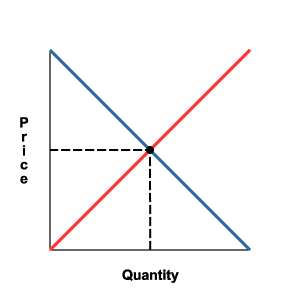 6. Explain the difference between surplus and shortage7. A change in the quantity demanded due to a price change occurs                                   the demand curve. A change in the quantity supplied due to a price change occurs                                   the supply curve8. What factors can cause a shift of the Demand curve?-                                                                                                      --                                                                                                      --9. What factors can cause a shift of the Supply Curve?-                                                                                                      --                                                                                                      --                                                                                                      -10. Provide an example of complementary goods and substitute goods.Objective 6.5Show You KnowAnalyze the characteristics of the 3 types of competition 1. Why is competition important?2. Provide an example of Monopolistic Competition. Explain why it is so.3. Provide an example of Oligopolistic Competition. Explain why it is so.4. Provide an example of Perfect/Pure Competition. Explain why it is so.